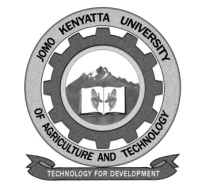 W1-2-60-1-6JOMO KENYATTA UNIVERSITY OF AGRICULTURE AND TECHNOLOGYUNIVERSITY EXAMINATIONS 2014/2015YEAR 2 SEMESTER I EXAMINATION FOR THE DEGREE OF BACHELOR OF SCIENCE MATHEMATICS AND COMPUTERICS 2203: INTERNET APPLICATION PROGRAMMING           DATE: APRIL 2015								  TIME: 2 HOURSINSTRUCTIONS: Answer Question One and Any Other Two QuestionsQUESTION ONE (30 marks)Define the term web browser 						(2marks)Distinguish between internet and WWW					(2marks)Define the term protocol and explain the following internet protocols 	(4marks)SMTP HTTP FTP Describe any three types of HTML tags 					(3marks)Distinguish between dynamic and static web site. Which one is better and why?											(4marks)Using an example explain the main parts of the anchor tag used for creating hypertext links references 								(3marks)Explain four positive contributions of internet technology in the contemporary world										(4marks)Explain any two looping structures used in Java script			(4marks)By giving examples distinguish between client side and server side scripting 												(4marks)QUESTION TWO (20 marks)Explain any three HTML tags used when creating tables			(3marks)Discuss five professional design techniques to be considered when developing a web site 										(10marks)Write a Java script code to sort an array of integer values [“10”, “5”, “40”, “25”, “100”, “1”] in an ascending order 							(4marks)Write the output of the following code segment				(3marks)<ULTYPE=”SQUARE”><LI>Implementing an internet<LI>Choose a webplatform<OL>TYPE=”I”>	<LI>UNIX</LI>	<LI>WINDOWS</LI></OL><LI>BUILD AN ALPHA INTRANET SITE</LI></UL>QUESTION THREE (20 marks)A few settings can be used to control the colours of text links. Identify three types of links on a page and illustrate with an example how their colours are defined.												(5marks)Write a Java script event handler that displays a greeting to you when a button is clicked 									(5marks)Write a code that validates a textbox and alerts a user if the textbook is left blank.											(4marks)Outline six characteristics of a server in a network			(6marks)QUESTION FOUR (20 marks)Name five HTML form fields 						(5marks)Write a Javascript code that creates an online student course registration form. Your form should capture the following details; students name, password, year of study, units registered, preferred hostel and sports. The form should also have submit and reset functionalities 								(13marks)In the context of internet programing CGI stand for? Why are thy important?												(2marks)